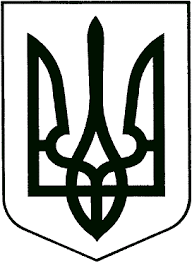 ЗВЯГЕЛЬСЬКА МІСЬКА РАДАРІШЕННЯсорок третя сесія							восьмого скликання21.12.2023                                                                         № 1079Про перейменування вулиці Співдружності в   місті   Звягель    Звягельської    міської територіальної    громадиКеруючись пунктом 41 частини першої статті 26, пунктом 1  статті 37 Закону України „Про місцеве самоврядування в Україні“, Законами України „Про забезпечення функціонування української мови як державної“, „Про присвоєння юридичним особам та об’єктам права власності імен (псевдонімів) фізичних осіб, ювілейних та святкових дат, назв і дат історичних подій“, враховуючи рішення міської ради від 23.02.2023 №760 „Про затвердження Порядку найменування/ перейменування об’єктів топоніміки Звягельської міської територіальної громади“, беручи до уваги протокол засідання комісії з питань топоніміки і охорони культурної спадщини при виконавчому комітеті міської ради від 11.12.2023 №9, результати громадського обговорення, міська радаВИРІШИЛА:1. Перейменувати вулицю Співдружності на вулицю Андрія Верхогляда в місті Звягель Звягельської міської територіальної громади.2. Відділу інформації міської ради забезпечити оприлюднення цього рішення в засобах масової інформації.3. Контроль за виконанням цього рішення покласти на постійну комісію міської ради з питань містобудування, архітектури та земельних відносин.Міський голова                                                                            Микола БОРОВЕЦЬ